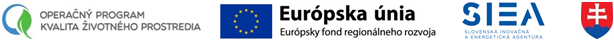 Slovenská inovačná a energetická agentúraako sprostredkovateľský orgán pre Operačný program Kvalita životného prostrediav zastúpení Ministerstva životného prostredia Slovenskej republiky ako riadiaceho orgánu pre Operačný program Kvalita životného prostredia vydávaUSMERNENIE č. 2k57. výzve na predkladanie žiadostí o nenávratný finančný príspevokDátum vydania usmernenia č. 2: 23.04.2021Dátum účinnosti usmernenia č. 2: 23.04.2021CIEĽ USMERNENIA A PRÁVNY ZÁKLADCieľom Usmernenia č. 2 k 57. výzve na predkladanie žiadostí o nenávratný finančný príspevok s kódom OPKZP-PO4-SC451-2019-57 (ďalej len „usmernenie“) je zmena formálnej náležitosti 57. výzvy na predkladanie žiadostí o nenávratný finančný príspevok s kódom OPKZP-PO4-SC451-2019-57 (ďalej len „výzva“), a to konkrétne úprava termínu uzavretia 6. hodnotiaceho kola.Termín uzavretia 6. hodnotiaceho kola sa stanovuje na 31.05.2021.Sprostredkovateľský orgán pre Operačný program kvalita životného prostredia (ďalej len „SO pre OP KŽP“) je v súlade s § 17 ods. 7 zákona č. 292/2014 Z. z. o príspevku poskytovanom z európskych štrukturálnych a investičných fondov a o zmene a doplnení niektorých zákonov (ďalej len ,,zákon o príspevku z EŠIF“) oprávnený kedykoľvek po zverejnení výzvy zmeniť časový harmonogram konania o žiadosti vrátane lehoty na vydanie rozhodnutia v konaní o žiadosti, keďže táto predstavuje formálnu náležitosť výzvy v zmysle § 17 ods. 2 písm. e) zákona o príspevku z EŠIF.Usmernením nedochádza k zmene podmienok poskytnutia príspevku.DOKUMENTY DOTKNUTÉ ZMENOU Týmto usmernením sa mení výzva.ZMENY NA ZÁKLADE USMERNENIA A ZDÔVODNENIE ZMIENZmeny výzvyÚprava termínu uzavretia 6. hodnotiaceho kola Usmernením sa 6. hodnotiace kolo, ktoré malo byť uzavreté 30.04.2021 predlžuje a termín jeho uzavretia sa stanovuje na 31.05.2021, čo zároveň predstavuje termín uzavretia výzvy. Zdôvodnenie zmeny:SO pre OP KŽP rozhodol o posune termínu uzávierky 6. hodnotiaceho kola vzhľadom na plánované uzavretie výzvy k 31.05.2021, v nadväznosti na optimalizáciu termínu uzavretia hodnotiacich kôl z dôvodu nedostatočného dopytu zo strany potenciálnych žiadateľov, v súlade so Systémom riadenia EŠIF, verzia 10, kap. 3.1.1 Výzva, ods. 16 a  Výzvou, časť 1. Formálne náležitosti, Dĺžka trvania výzvy na predkladanie žiadostí o poskytnutie nenávratného finančného príspevku. ÚČINNOSŤ ZMIEN A DOPAD NA PREDLOŽENÉ ŽoNFPUsmernenie a zmeny z neho vyplývajúce sú účinné odo dňa zverejnenia, t. j. od 23.04.2021.Zmeny vykonané týmto usmernením sú výlučne zmenou formálnej náležitosti výzvy. Zmena výzvy nemá žiadny vplyv na potrebu úpravy žiadostí o NFP.ZameranieVýstavba, rekonštrukcia a modernizácia rozvodov teplaKód výzvyOPKZP-PO4-SC451-2019-57Prioritná os4Špecifický cieľ4.5.1